Zadavatel:		TSUB, příspěvková organizace			Větrná 2037, 688 01 Uherský Brod			IČ: 05583926				Zastoupeno: Bc. Petr Podolan, zástupce řediteleoprava veřejného osvětlení v uherském brodě v roce 2023Typ veřejné zakázky:	veřejná zakázka malého rozsahu, JOSEPHINE elektronické podání nabídekIvan LáskaBc. Petr PodolanIng. Rudolf JedounekVšichni přítomní členové komise stvrzují svým podpisem prohlášení o střetu zájmů – viz Čestné prohlášení.Lhůta pro podání nabídek byla do: 			08.03.2023 v 09:00 hodin následně byly nabídky elektronicky zpřístupněny – otevřeny administrátorkou veřejných zakázek. Všechny nabídky byly podány v elektronické podobě.Zadavatel do konce lhůty pro podání nabídek přijal: 	1 nabídkaPředpokládaná hodnota:				1.034.710 Kč bez DPHI. Nabídky doručené/stažené ve lhůtě pro podání nabídekID Stav Čas podání/stažení Název účastníka IČO Autenticita Seriové číslo Vydavatel Manipulace101853 podaná 07.03.2023 15:02:24 elektroben s.r.o. 02359782 - - - NebylaCelkový počet nabídek podaných ve lhůtě pro podání nabídek: 1Seznam dokladů, které zadavatel požadoval prokázat:Profesní způsobilost – viz zadávací dokumentaceTechnická kvalifikace – viz zadávací dokumentaceOstatní požadavky:Krycí list, Smlouva o dílo, Cenová kalkulacePopis hodnocení údajů z nabídek:Základním kritériem pro zadání veřejné zakázky malého rozsahu je ekonomická výhodnost, konkrétně nejnižší nabídková cena. Popis srovnání hodnot získaných při hodnocení:Číselně vyjádřitelné hodnoty ve formě nabídkové ceny byly srovnávány od nejnižší nabídkové ceny až po nejvyšší nabídkovou cenu v částce bez DPH.  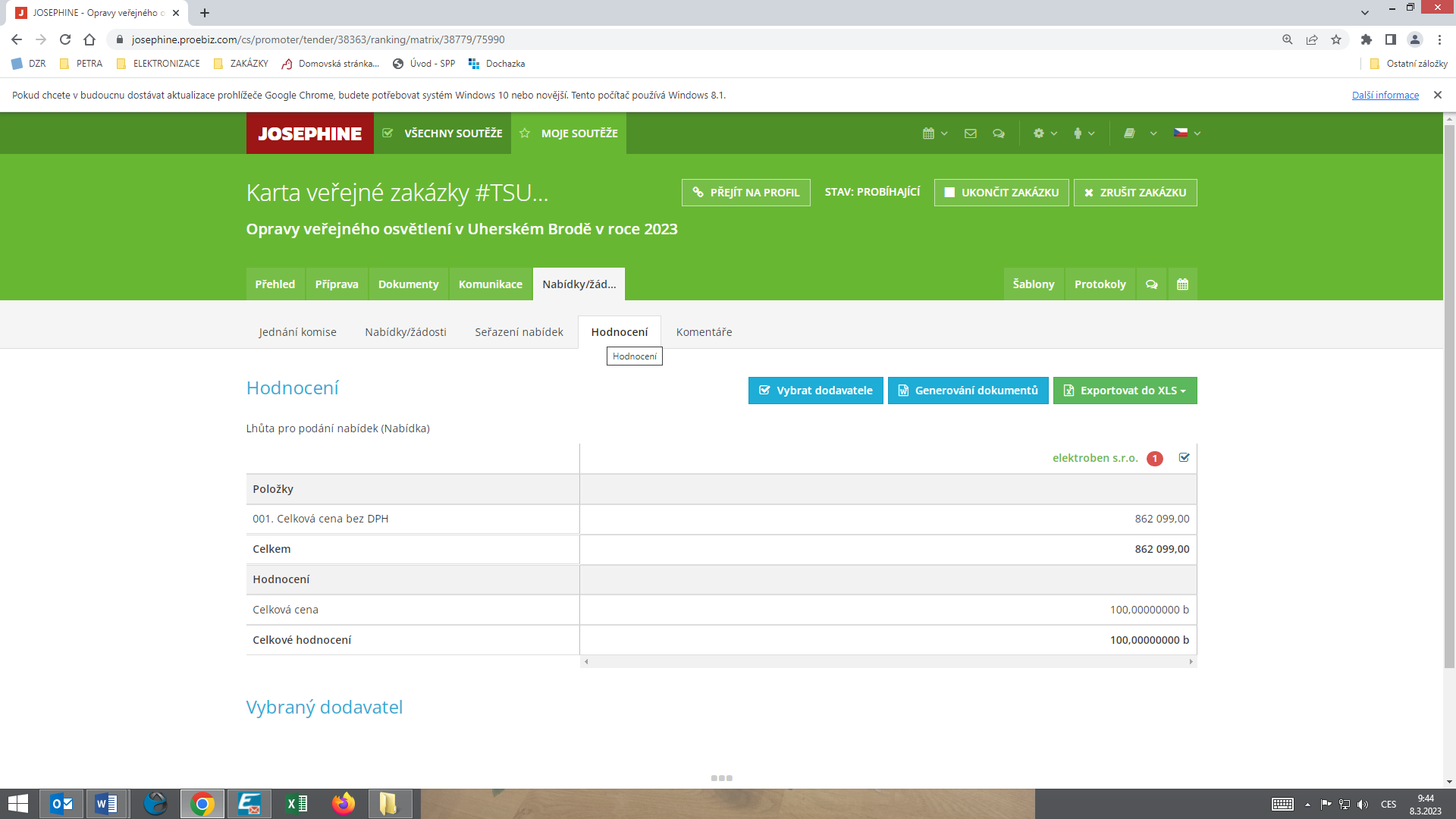 V Uherském Brodě dne 09.03.2023Arial, 8Nabídka č. 1Obchodní jméno:elektroben s.r.o.Sídlo:Vlčnovská 374, 688 01  Uherský BrodIČ:02359752Údaje týkající se číselně vyjádřitelným kritériím hodnocení:862.099 Kč bez DPHNabídka č. 1Obchodní jméno:elektroben s.r.o.Sídlo:Vlčnovská 374, 688 01  Uherský BrodIČ:02359752Profesní způsobilost:ANOTechnická kvalifikace:ANOOstatní požadavky zadavatele:ANOKomise nabídku vyřadila:NE Důvod vyřazení nabídky:-Nabídka č. 1elektroben s.r.o.Členové komise:Členové komise:Podpisy:1.Ivan Láska2.Bc. Petr Podolan3.Ing. Rudolf Jedounek